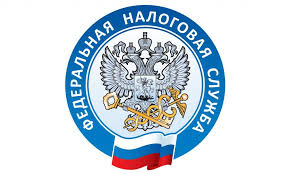                         НАЛОГОВАЯ СЛУЖБА                     ИНФОРМИРУЕТ                    Дополнительные льготы при налогообложении имущества.    Согласно Федеральному закону от 25.02.2022 № 17-ФЗ с 1 июля 2022 г. применение организациями специального налогового режима «Автоматизированная упрощенная система налогообложения» предусматривает их освобождение от налога на имущество.    Исключением являются объекты, налоговая база по которым определяется как их кадастровая стоимость. Для ИП в рамках указанного налогового режима предусматривается освобождение от налога на имущество физических лиц в отношении имущества, используемого для предпринимательской деятельности. Исключение – объекты торгово-офисного назначения, внесенные в перечень с учетом особенностей, предусмотренных п. 10 ст. 378.2 НК РФ.     Федеральным законом от 09.03.2022 № 52-ФЗ правительству РФ предоставлены полномочия в 2022 г. издавать нормативные акты, предусматривающие продление в этот период установленных НК РФ сроков уплаты налогов и авансовых платежей по ним, в том числе имущественных налогов.     11 марта 2022 г. Государственной думой в первом чтении принят проект федерального закона № 84984-8, предусматривающий с 2022 г. отмену при исчислении транспортного налога повышающих коэффициентов 1,1 и 2 для легковых автомобилей средней стоимостью от 3 до 10 млн руб.  Кроме того, устанавливается, что за налоговый период 2023 г. налоговая база (кадастровая стоимость) в отношении отдельных объектов недвижимости, облагаемых налогом на имущество организаций, определяется как их кадастровая стоимость, внесенная в Единый государственный реестр недвижимости и подлежащая применению с 1 января 2022 г.. https://www.nalog.gov.ru/ 